Judy Moody Saves the World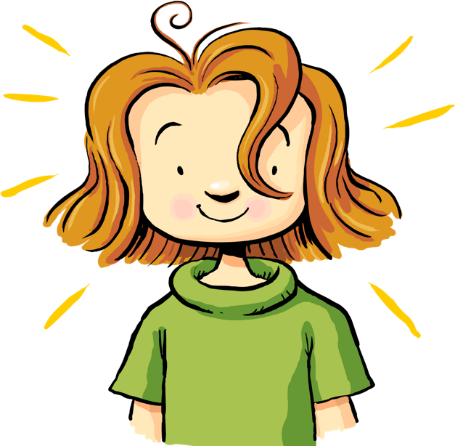 Please re-read chapter 7 and answer the following questions.Why did Judy climb a tree?What did Stink and Rocky do to try and get Judy to come down?How did Stink finally get Judy to come down from the tree?How did Judy react when she got down from the tree?Match up the word and the meaning.Budge           Flat, round seeds related to peas, often eaten as a vegetableGofer           Move slightlyLentils          A high seat or locationPerch            Person whose job it is to do small tasks for someone elsePlease read chapter 8 for homework.